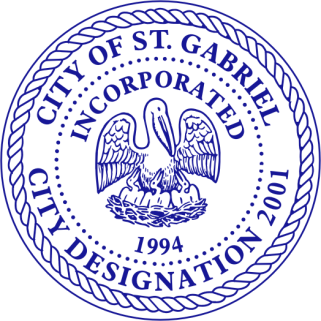                              CITY OF ST. GABRIELResidential PRIORITY OF INSPECTIONSPLEASE ABIDE BY THE BELOW PRIORITY LIST PRIOR TO CALLING FOR INSPECTIONSPriority 1 InspectionsTemporary PolePre-Pour PlumbingPriority 2 InspectionsFoundation InspectionSheathing InspectionPriority 3 InspectionsFraming Rough-In InspectionMechanical Rough-In InspectionElectrical Rough-In InspectionPlumbing Rough-In InspectionGas TestWater Pressure TestPriority 4 InspectionsTemporary Cut-InPriority 5 InspectionsCO InspectionBuilding Final InspectionMechanical Final InspectionElectrical Final InspectionPlumbing Final Inspection